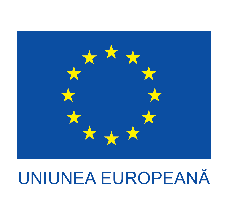 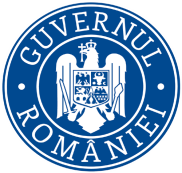 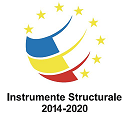 Numele Partenerului:  UNIVERSITATEA TEHNICĂ "GHEORGHE ASACHI" DIN IAȘITitlul proiectului: „Inserția absolvenților prin stagii de pregătire PRACtică moderne și eficiente din cadrul Universității TEHnice Gheorghe Asachi  din Iași, pe piața muncii - PRACTEH”-Cod MY SMIS 131181FISA POSTULUIanexă laContractul individual de muncă nr	 / ...........................incheiat pentru proiectul„Inserția absolvenților prin stagii de pregătire PRACtică moderne și eficiente din cadrul Universității TEHnice Gheorghe Asachi  din Iași, pe piața muncii - PRACTEH”-Cod MY SMIS 131181NUMELE SI PRENUMELE:			          ...........................FUNCTIA IN CADRUL PROIECTULUI                                Expert stagii de practică – cod COR 243201MODUL DE OCUPARE A POSTULUI                                 Perioadă determinatăRELATIILE POSTULUISe subordoneaza:	Managerului de proiectColaborari in cadrul echipeide implementare a proiectului:	Colaborează cu membrii echipei de management și de implementare,(Solicitant, Partener 1) și contribuie la rezultate la nivel de proiect.SARCINILE ȘI RESPONSABILITATILE POSTULUI Obiectivul specific al postului:Planifică, organizează și monitorizeazaă stagiul de practică al studenților în cadrul proiectului la nivelul la nivelul regiunii de implementare în conformitate cu cerințele și instrucțiunile beneficiarilor, respectiv AM / OIPOCU.Responsabilități și atribuții:Planifică și organizează stagiul de practică;Participă la procesul de semnare a convențiilor de practică înaintea începerii practicii;Verifică documentele de practică întocmite de către studenți și tutori;Realizează raportul în urma sesiunii de practică;Planifică și organizează procesul de selecție și a celui de evaluare a studenților;Monitorizează activitatea de practică a studenților;Verifică caietele de practică ale studenților, respectiv îndeplinirea temelor de practică;Evaluează lucrările efectuate de studenți în colaborare cu tutorii;Respectă metodologia de implementare a activităților proiectului;Participă alături de membrii echipei de implementare la buna desfășurare a activităților proiectului;Realizează alte activități cerute de către șefii ierarhici superior în vederea implementării cu succes a proiectului;Întocmește lunar fișa de pontaj și raport de activitate în conformitate cu prevederile AMPOCU.MEDIUL DE LUCRUProgramul de muncă:	* 25 ore/lună *5 luni - orele sunt repartizate inegal în lunăCondițiile de muncă:   Spațiu de tip birou, masă de lucru individuală, dotată cu echipament de birotică (PC, imprimantă) , telefon, laptop, acces la e-mail, rețea internă, baze de date și servicii internet.Mediul de muncă:	Ponderea activității se desfășoară, în principal la birou și în spațiile puse la dispoziție 	de către Solicitant/ beneficiar, la punctele de lucru/universitate;Activitățile se desfășoară în program cu caracter flexibil, în funcție de graficul de activități al proiectului.SPECIFICAȚIILE POSTULUIStudiiStudii universitare finalizate cu diplomă de licență – 3 aniExperiența specificăAlte cerinteCompetențe metodice (gândire strategică, cunoștințe și experiență în lucrul cu oamenii, aptitudini organizatorice, de comunicare), Competențe de specialitate (creare baze de date, aplicații IT).Prezenta Fișă a postului conține prevederi minime valabile pe tot parcursul implementării proiectului. Având in vedere specificul implementării proiectelor, salariatului i se poate solicita de către managerul de proiect și indeplinirea altor sarcini, corespunzătoare competențelor sale profesionale. Daca va fi cazul, noile sarcini vor fi incluse în Fișa postului revizuită.Prezenta Fișă a postului se constituie în anexa la Contractul individual de muncă și a fost intocmită azi,	, în 2 (două) exemplare originale, unul pentru salariat și unul pentru dosarul de personal.                      REPREZENTANT LEGAL  SOLICITANT       UNIVERSITATEA TEHNICĂ "GHEORGHE ASACHI" DIN IAȘI   ........................................................................................                                                                                                                          Expert stagii de practică,       Data.....................Experiență în activități specifice unor activități de tipul stagii de practică / experiență ca  profesor / asistent / formator - 1 an